Department of Veterans AffairsEmergency Department Integration Software (EDIS) Version 2.1.1 Increment 3Client Installation Guide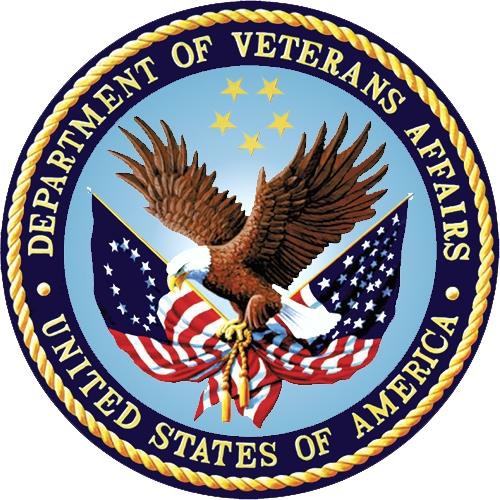 July 2013Document Version 3.6Table of ContentsProduct DescriptionThe fundamental mission of Department of Veterans Affairs (VA), Office of Information & Technology (OI&T), Emergency Department Integration Software (EDIS) Program Services is to provide Veterans the benefits they have earned throughout their military service to the United States. OI&T accomplishes its mission by delivering high-quality, client-centered, effective and efficient Information Technology (IT) services to those responsible for providing care to the Veterans at the point-of-care as well as throughout all the points of the Veterans’ health care in an effective, timely and compassionate manner. VA depends on Information Management/Information Technology (IM/IT) systems to meet mission goals.The VHA Health Workflow System (HWS). (HWS) Initiative is a single initiative whose mission is to expand health care access for Veterans, including women and rural populations. Multiple programs and projects have been assigned as part of the HWS Initiative, including EDIS.The system is an extension to Veterans Health Information Systems and Technology Architecture / Computerized Patient Record System (VistA/CPRS) for tracking and managing the delivery of care to patients in an Emergency Department (ED). The system provides - Recording and tracking Emergency Department patients during incidents of care - Display of the current state of care delivery - Reports and data extracts on the delivery of care. The system can be configured to specifics of different Veterans Health Administration (VHA) Emergency Departments.Recommended AudienceThis guide provides information specifically for Department of Veterans Affairs Medical Center (VAMC) information resource management (IRM) staff.About this GuideThis installation guide provides instructions for installing application components that run on M servers at VAMC facilities. It also provides instructions for performing post-installation tasks—including configuration tasks—that require knowledge of the underlying VistA system.Section 508 of the Rehabilitation Act of 1973The Portable Document File (PDF) version of this guide supports assistive reading devices such as: Job Access with Speech (JAWS).Document ConventionsBold type indicates application elements (views, panes, links, buttons, prompts, and text boxes, for example) and keyboard key names.Keyboard key names appear in angle brackets <>.Italicized text indicates special emphasis or user responses. ALL CAPS indicates M routines, parameters, and option names.Dot-dash-dot boarders indicate excerpted text (from other documents or from applications).Referenced DocumentsThe following documents are available on the VistA Documentation Library (VDL), which is located at http://www.va.gov/vdl/application.asp?appid=179 :EDIS Client Installation GuideEDIS Server Installation GuideIRM Big Board Installation GuideEDIS User ManualEDIS GlossaryEDIS Technical ManualFrom the ANONYMOUS software directories:OIFO FTP Address Directory• REDACTEDTable 1: Documentation DescriptionBefore Beginning the UpdateVerify Workstation ConfigurationEDIS runs in Adobe Flash Player, which runs in a Web browser. EDIS has been tested with Internet Explorer 7 and 9, as well as Firefox 8 or greater for Mac OS X. Since this is an update it is likely the correct version of Flash Player is already running on many users’ workstations. If a workstation lacks the Flash Player 11 plug-in, you must install it.To check the version of Flash Player that is installed on a workstation, open a browser on the workstation and point it to: http://www.adobe.com/products/flash/about/. The browser will display the version of Flash Player (if any) that is currently installed.To install Flash Player on a workstation:Log into the workstation with administrative access.Point the workstation’s browser to http://www.adobe.com/go/getflashplayer.Click Download Now to download the installer.Close all browser windows.Double-click the installer icon (usually named something like install_flash_player.exe).Follow the onscreen prompts. The installation will complete in a few seconds. You will not need to restart the machine.Flash Player: Minimum Requirements for Microsoft WindowsBrowser Requirements for Flash Player 10.x or greaterTable 2: Requirements for Microsoft WindowsFlash Player: Minimum Requirements for Apple Mac OSBrowser Requirements for Flash Player 10.x or greaterTable 3: Requirements for Apple MacOSCheck Server Requirements (Thin Client Environments—You May Do This Later)If your site has a thin-client environment, make sure that Flash Player is up to date on all servers.If your thin-client environment includes roaming profiles, use the following URL to preselect your site and disable site-selection on the EDIS login screen: REDACTEDFor example, if your institution number is 999, you would use this URL:REDACTEDInstall Flex Scripts on JAWS Users’ Machines (You May Do This Later)While you are at users’ workstations, you may also want to download and install Adobe Flex accessibility scripts for users who rely on Job Access with Speech (JAWS). These scripts enable JAWS users to employ the standard keyboard shortcut to enter Forms mode on EDIS interface controls.Download JAWS scripts for Flex 3 (an executable file) at http://www.adobe.com/accessibility/products/flex/jaws.html.Post Installation – URL AccessOnce the installation updates have been completed, new URLs need to be installed for EDIS v2 users. There will be 2 URLs. One URL is to access the test/mirror account system for your site. This is connected to the preproduction environment of EDIS. The second URL is the production system URL. Follow VA and site procedures when granting user access.Production URL – UsageWhile at users’ workstations, create shortcuts to EDIS software. The URL for the EDISv2 production server is:	REDACTEDNote:	If you want to preselect your site on the EDIS login screen and disable users’ ability to select another site, use this URL:https://vaww.edis2.med.va.gov/main/tracking.html?kaajeeDefaultInstitution=[ your institution number]&kaajeeDisableInstitutionComponents=true. (For example, if your institution number is XXX, the URL you should use is https://vaww.edis.med.va.gov/main/tracking.html?kaajeeDefaultInstitution=X XX&kaajeeDisableInstitutionComponents=true.)To create a shortcut on users’ desktops:Right click the desktop and select New and then select Shortcut.Type the URL (http://vaww.edis2.med.va.gov/main) in the Type the location of the itembox and then click Next. A screen similar to the one below, is what you shall see:REDACTED Figure 1: The Create Shortcut dialog boxType a name for the shortcut in the Type a name for this shortcut box and click Finish to place the shortcut on the desktop.Figure 2: The Select a Title for the Program dialog box.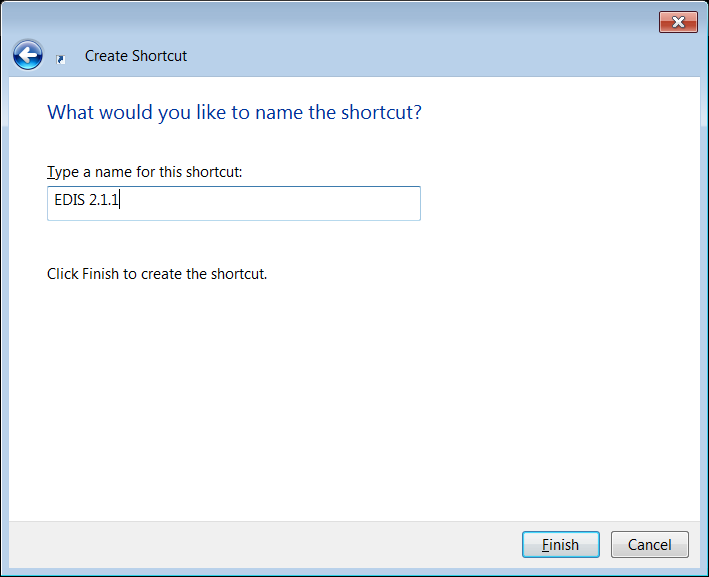 Pre-Production URL – UsageAccess the following URL for training purposes: https://preprod.edis2.med.va.gov/main/Note: that the pre-production URL shall be used for connecting Test Account to sites.AcronymsDateDocument VersionDescriptionAuthor01/06.20121.0Initial EDIS v2.0REDACTED01/10/20121.0Technical ReviewREDACTED01/11/20122.0Technical EditsREDACTED01/12/20122.0Final Review prior to SubmissionREDACTED02/29/20122.1Technical ReviewREDACTED2/29/20122.1Technical Edits and ReviewREDACTED05/14/20122.2Review document and update revision historyREDACTED05/14/20122.2ReviewREDACTED05/21/20122.3Document revisions and figure updatesREDACTED08/26/20122.4Document review and updatesREDACTED09/04/20122.5Document review and updatesREDACTED09/05/20122.5Document review and updatesREDACTED09/18/20122.6Document review and updatesREDACTED09/24/20122.7Installation instruction additions, updated URL embedded within documentREDACTED9/26/20122.7Final review prior to submissionREDACTED10/14/20122.8Updated links within documentREDACTED10/22/20122.9Made updates (incorporated edits from [T.S.])REDACTED11/29/20123.0Updated footerREDACTED11/30/20123.0Final review prior to submissionREDACTED01/03/20133.1Addressed Product Support FeedbackEDIS Team01/04/20133.1Reviewed prior to submissionREDACTED1/14/20133.2Incorporate Product Support feedbackREDACTED2/18/20133.3URL updatedREDACTED5/10/20133.4Review and minor updatesREDACTED5/11/20133.4Updated product description, changed cover page, technical and grammatical reviewREDACTED05/12/20133.4Final review prior to submissionREDACTED06/19/20133.5Incorporate edits from Product SupportProd Dev06/20/20133.5Updated footer, Technical Edits, and ReviewREDACTED07/17/20133.6Update to remove zip reference and change to HWSProdDevTitleFile NameFTP ModeEDP_2_1_1_SrvrIG.PDFEmergency Department Integration Software Version2.1.1 Server Installation GuideBinaryEDP_2_1_1_TM.PDFEmergency Department Integration Software Version2.1.1 Technical ManualBinaryEDP_2_1_1_UM.PDFEmergency Department Integration Software Version2.1.1 User ManualBinaryEDP_2_1_1_ClientIG.PDFEmergency Department Integration Software Version2.1.1 Client Installation GuideBinaryEDP_2_1_1_BigBoardIG.PDFEmergency Department Integration Software Version2.1.1 IRM Big Board Installation GuideBinaryEDP_2_1_1_Glossary.PDFEmergency Department Integration Software Version2.1.1 GlossaryBinaryPlatformBrowserWindows XPInternet Explorer 7.0 or laterWindows 7Internet Explorer 8.0 or laterPlatformBrowserMac OS X 10.5 or Mac OS X 10.6Firefox 8.x or later, Safari 5.x or laterMac OS 10.7Firefox 8.x or later, Safari 5.x or laterAcronymDefinitionAITCAustin Information Technology CenterCACClinical Application CoordinatorCRDCCapital Region Data CenterCPRSComputerized Patient System RecordsEARSEnterprise ArchivesEDEmergency DepartmentEDISEmergency Department Integration SoftwareEIEEnterprise Infrastructure EngineeringEMFACEmergency Medicine Field Advisory CommitteeESMEnterprise Systems ManagementiawIn accordance withIOCIndependent Out-Patient ClinicsIPInternet ProtocolIRMinformation resource managementISPInternet Service ProviderKIDSKernel Installation and Distribution SystemNSRNew Service RequestOEDOffice of Enterprise DevelopmentOIOffice of InformationOMBOffice of Management and BudgetPITCPhiladelphia Information Technology CenterPMASProgram Management Accountability SystemPWSPerformance Work StatementQAQuality AssuranceRQMRational Quality ManagerRRRisk RegisterSCMSoftware Configuration ManagementTRRBTeam Risk Review BoardTWGTechnical Working GroupVAVeterans AffairsAcronymDefinitionUATUser Acceptance TestVHAVeterans Health AdministrationVISNVeterans Integrated Services NetworkVistAVeterans Health Information Systems and Technology ArchitectureVOBVersion Object BaseVMVirtual MachineWBSWork Breakdown Structure